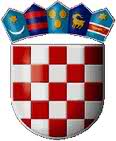       REPUBLIKA HRVATSKA    VARAŽDINSKA ŽUPANIJA          OPĆINA SVETI ILIJA     JEDINSTVENI UPRAVNI ODJEL      Trg Josipa Godrijana 2            42214 Sveti IlijaTel: 042/ 734-200, 734-284Fax: 042 440 665E-mail adresa: opcina.sveti.ilija@gmail.com IZJAVA O NEPROMIJENJENIM OKOLNOSTIMAJa  _______________________________, adresa ___________________________________OIB:_____________________  pod materijalnom i kaznenom odgovornošću izjavljujem da su svi podaci koji su navedeni u Zahtjevu za sufinanciranje troškova smještaja djeteta u dječji vrtić u novoj pedagoškoj godini, a koji su dostavljeni i potvrđeni propisanom dokumentacijom prilikom podnošenja I. zahtjeva za sufinanciranje ostali nepromijenjeni, odnosno nisu nastupile promjene odnosno okolnosti (prebivalište roditelja i djeteta, raskid braka, skrbništvo i sl). koje bi utjecale na ispravnost i postupak dodjele sredstava sufinanciranja od strane Općine Sveti Ilija. Svojim potpisom potvrđujem da su navodi u ovoj Izjavi točni i istiniti te sam upoznat s pravnim posljedicama dostavljanja netočnih i neistinitih informacija.Davanjem ove izjave podnositelj zahtjeva daje Općini Sveti Ilija privolu za prikupljanje, obrađivanje i korištenje osobnih podatke sukladno odredbama Opće uredbe o zaštiti osobnih podataka i Zakona o provedbi Opće uredbe o zaštiti podataka („Narodne Novine“ broj 42/18) u svrhu obrade zahtjeva za sufinanciranje djeteta u dječjem vrtiću.Datum: ______________________Potpis podnositelja izjave: ____________________________                 